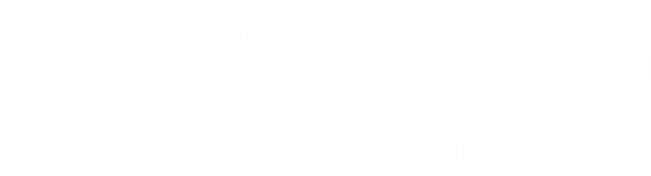 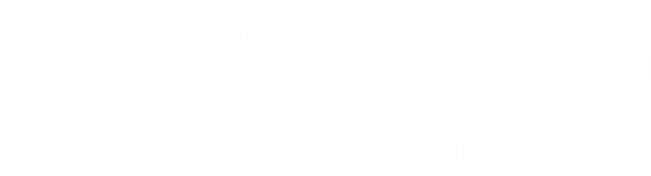 Appel à candidatures 2021 de l’Institut SoMuMA destination des doctorantsDossier de candidature pour l’obtention d’un« Label Doctorat Européen »date limite : au fil de l’eauà l’adresse : chloe.chatelin@univ-amu.frRésumé du projet de thèse (8-10 lignes). Joindre un CVEtat des démarches engagées auprès de l’institut d’accueil. Pertinence de l’institution sélectionnéeAxe scientifique de l’institut, dans lequel s’inscrit la thèse du candidat : cocher Axe 1, 2 ou 3En cas d’accord de l’institut SoMuM, le candidat/la candidate s’engage à remplir les conditions d’éligibilité, à présenter une demande de label « Doctorat européen » lors de sa soutenance de thèse et à informer SoMuM de son obtentionAccord du directeur de thèse / de la directrice de thèseNom, prénom, mail et téléphone du candidatEcole doctorale de rattachement : ED 355 ou ED 67Date d’inscription en thèseDate prévisionnelle de soutenanceLaboratoire de rattachement (parmi les 11 laboratoires du périmètre SoMuM)Nom et adresse mail du directeur de thèseNom et site web de l’institution d’accueil en Europe (institution de recherche, université)Dates de séjour souhaitéesAxe 1 - Transitions, déstabilisations durables et crisesAxe 2 - Dynamiques, circulations, héritages culturelsAxe 3 - Recompositions territoriales et interactionsNomDateSignatureNomDateSignature